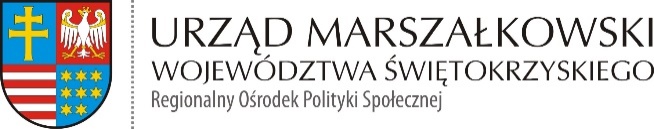 ROPS-I.052.1.1.2020                                                                       Kielce, dnia 22.07.2020 r.ZAPYTANIE OFERTOWEI. ZAMAWIAJĄCYWojewództwo Świętokrzyskie – Urząd Marszałkowski Województwa ŚwiętokrzyskiegoAl. IX Wieków Kielc 3, 25-516 KielceNIP 9591506120Regon 291009337II. PRZEDMIOT ZAMÓWIENIA1.Przedmiotem zamówienia jest wydruk oraz sukcesywna dostawa materiałów i artykułów szkoleniowych dla uczestników szkoleń na terenie województwa świętokrzyskiego  
i lubelskiego w związku z realizacją projektu partnerskiego pn.: „Kompetencje plus" 
w ramach Programu Operacyjnego Wiedza Edukacja Rozwój, finansowanego ze środków Europejskiego Funduszu Społecznego na lata 2014-2020”. Projekt realizowany jest przez Lidera – Województwo Podkarpackie/ Regionalny Ośrodek Polityki Społecznej w Rzeszowie oraz Partnera Województwo Świętokrzyskie/ Regionalny Ośrodek Polityki Społecznej Urzędu Marszałkowskiego  w Kielcach.Szczegółowy Opis Przedmiotu Zamówienia znajduje się w Załącznik Nr 1 do niniejszego Zapytania Ofertowego.2.	Kod CPV 79810000-5III. TRYB UDZIELENIA ZAMÓWIENIAZ uwagi na fakt, że szacunkowa wartość zamówienia nie przekracza wartości 30 000,00 EUR, postępowanie prowadzone jest bez stosowania przepisów ustawy z dnia 29 stycznia 2004r. Prawo zamówień publicznych zgodnie z art. 4 pkt. 8 tej ustawy (tj. Dz. U. z 2019 r.,                        poz. 1843 ze zm.).IV. TERMIN REALIZACJI ZAMÓWIENIA I MIEJSCE DOSTAWYTermin realizacji zamówienia: do 16 lipca 2021 r. Szczegółowy harmonogram dostaw uzgodniony zostanie z Zamawiającym.  Miejsce dostawy:Wykonawca zobowiązany jest do dostarczenia kompletów materiałów we wskazane miejsce. Materiały powinny być pakowane w komplety zawierające: długopis, teczkę konferencyjną, notes, wydruk szczegółowego programu szkolenia, wydruk materiałów szkoleniowych (skryptów), wydruk zaświadczeń dla każdego uczestnika. Przesyłane w zbiorczych paczkach (35 paczek) zawierających do 15 kompletów oraz (20 paczek) zawierających do 12 kompletów. Miejsce dostawy: województwo świętokrzyskie lub województwo lubelskie. Dokładny adres zostanie przedstawiony Wykonawcy przez Zamawiającego.Koszt dostawy pokrywa Wykonawca i realizuje dostawę na własne ryzyko.V. WYMAGANIA WOBEC WYKONAWCY O udzielenie zamówienia mogą ubiegać się Wykonawcy, którzy posiadają odpowiednią wiedzę i doświadczenie niezbędne do wykonania zamówienia.VI. FORMA WSPÓŁPRACY Umowa VII. OPIS SPOSOBU PRZYGOTOWANIA OFERTYKażdy Wykonawca ma prawo złożyć tylko jedną ofertę.Ofertę należy sporządzić na formularzu ofertowym według wzoru stanowiącego                 Załącznik nr 2 do niniejszego zapytania ofertowego. W przygotowanej ofercie należy wskazać cenę netto i cenę brutto. Wykonawca uwzględni w cenie wszelkie koszty realizacji przedmiotu zamówienia.Wszelkie rozliczenia pomiędzy Zamawiającym a Wykonawcą odbywać się będą 
w złotych polskich.Wszystkie wyniki zostaną przez Zamawiającego zaokrąglone, zgodnie z zasadami matematycznymi, z dokładnością do dwóch miejsc po przecinku.Oferta powinna zostać podpisana przez osobę (osoby) uprawnioną do reprezentowania Wykonawcy i przesłana w formie wskazanej przez Zamawiającego w pkt. VIII niniejszego Zapytania ofertowego.Zamawiający nie dopuszcza składania ofert częściowych.UWAGA!!! Zgodnie z zapisami projektu partnerskiego pn.: „Kompetencje plus” – szczegółowym budżetem projektu oraz z Załącznikiem nr 9 „Zestawienie standardu 
i cen wybranych wydatków dla konkursu POWER.02.05.00.IP.03-00-001/19”:Cena jednostkowa brutto za 1 zestaw dydaktyczny (teczka, notes/zeszyt, długopis) dla 1 osoby nie może przekroczyć kwoty 9,00 zł;Cena jednostkowa brutto za wydruk materiałów szkoleniowych (skryptów, szczegółowego programu szkolenia) dla 1 osoby nie może przekroczyć kwoty 15,00 zł;Cena jednostkowa brutto za wydruk zaświadczeń dla 1 osoby nie może przekroczyć kwoty 4,00 zł.Zamawiający zastrzega sobie prawo negocjacji ceny oferty z Wykonawcą, którego oferta uzyskała najwyższą liczbę punktów w kryteriach oceny ofert, w przypadku gdy zaoferowana przez Wykonawcę cena jednostkowa brutto za poszczególne elementy przekracza kwotę przewidzianą przez Zamawiającego w budżecie projektu na realizację tego zadania, a nie jest możliwe zwiększenie kwot założonych w budżecie. Jeżeli
w wyniku negocjacji nie uda się uzyskać ceny jednostkowej brutto za poszczególne elementy mieszczącej się w zakresie wydatku kwalifikowalnego, Zamawiający dokona wyboru Wykonawcy, którego oferta uzyskała kolejną najwyższą liczbę punktów.
W przypadku gdy cena jednostkowa brutto za poszczególne elementy zaoferowana przez kolejnego Wykonawcę przekracza kwotę przewidzianą przez Zamawiającego
w budżecie projektu, procedura o której mowa w niniejszym punkcie, zostanie powtórzona. Jeżeli w wyniku negocjacji prowadzonych z kolejnym Wykonawcą nie uda się uzyskać ceny jednostkowej brutto za poszczególne elementy mieszczącej się
w zakresie wydatku kwalifikowalnego, Zamawiający unieważni prowadzone postępowanie.VIII. MIJESCE I TERMIN SKŁADANIA OFERT1. Ofertę należy przesłać w formie skanu za pomocą poczty elektronicznej na adres mailowy:michal.chojnacki@sejmik.kielce.pl lub dostarczyć osobiście na adres:Regionalny Ośrodek Polityki SpołecznejUrzędu Marszałkowskiego Województwa ŚwiętokrzyskiegoAl. IX Wieków Kielc 3, 25-516 Kielce, piętro 3 pok. 311.2. Oferty należy składać do dnia 29.07.2020 r. do godz. 12.00.3. Oferty złożone po terminie nie będą rozpatrywane.IX. KRYTERIA OCENY OFERT1.	Cena (C) –90 %, Ilość punktów dla każdej ocenianej oferty zostanie wyliczona wg poniższego wzoru:C minC = ------------------ x 90 pkt		gdzie 1 pkt = 1%	C badgdzie:C - ilość punktów badanej oferty w kryterium Cena,C min - cena oferty (brutto) najniższa spośród wszystkich badanych ofert,C bad - cena (brutto) badanej oferty. 2.	Kryterium – aspekty społeczne (A) – waga 10 pkt.	 			Maksymalna liczba punktów możliwych do uzyskania w ramach kryterium oceny ofert „aspekt społeczny” to 10.Zasady szczegółowej oceny kryterium oceny ofert „aspekt społeczny”:Spełnienie kryterium: posiadania przez Wykonawcę statusu Podmiotu Ekonomii Społecznej       ,zgodnie z definicją zawartą w Rozdziale 3 pkt 21) Wytycznych w zakresie przedsięwzięć               w obszarze włączenia społecznego i zwalczania ubóstwa z wykorzystaniem środków Europejskiego Funduszu Społecznego i Europejskiego Funduszu Rozwoju Regionalnego
na lata 2014-2020, obowiązujących na dzień opublikowania niniejszego ogłoszenia                                 o zamówieniu.W niniejszym kryterium punkty otrzyma oferta Wykonawcy, który jest podmiotem ekonomii społecznej w rozumieniu Rozdziału 3 pkt 21) Wytycznych w zakresie przedsięwzięć                          w obszarze włączenia społecznego i zwalczania ubóstwa z wykorzystaniem środków Europejskiego Funduszu Społecznego i Europejskiego Funduszu Rozwoju Regionalnego
na lata 2014-2020, obowiązujących na dzień opublikowania niniejszego ogłoszenia                                o zamówieniu. W przypadku spełnienia kryterium (A) Wykonawca usługi otrzyma 10 pkt.                    W przypadku braku spełnienia warunków opisanych w kryterium (A) Wykonawca otrzyma               0 pkt. W celu umożliwienia oceny oferty zgodnie z powyższym kryterium, Wykonawca winien wypełnić stosowne oświadczenie - punkt w formularzu ofertowym. Ww. punkt w formularzu ofertowym nie podlega uzupełnieniu i Wykonawca otrzyma 0 punktów w zakresie tego kryterium oceny oferty w przypadku nieuzupełniania go w ofercie.X. INFORMACJE DODATKOWEWykonawca może wprowadzić zmiany w złożonej ofercie lub ją wycofać, pod warunkiem, że uczyni to przed upływem terminu składania ofert. Zarówno zmiana jak i wycofanie oferty wymagają zachowania formy pisemnej.Zamawiający zastrzega sobie prawo zwrócenia się do Wykonawcy z prośbą o uzupełnienie złożonej oferty lub udzielenia wyjaśnień.Zamawiający o wyborze najkorzystniejszej oferty poinformuje wyłącznie Wykonawcę wybranego do realizacji Zamówienia.Wykonawca, którego oferta zostanie wybrana do realizacji zostanie o tym poinformowany w formie pisemnej lub drogą elektroniczną.Zamawiający zastrzega sobie możliwość wyboru kolejnej wśród najkorzystniejszych złożonych ofert, jeżeli Wykonawca, którego oferta zostanie wybrana, jako najkorzystniejsza uchyli się od realizacji Zamówienia.Oferowane produkty muszą być wysokiej jakości.W ramach zamówienia wykonawca zobowiązany jest do natychmiastowej wymiany towaru na własny koszt w przypadku dostarczenia materiałów innych niż określone w zamówieniu lub nienależytej jakości.Zamawiający zastrzega możliwość unieważnienia niniejszego postępowania na każdym jego etapie bez konieczności podawania przyczyn.Odbiór zamówienia zostanie potwierdzony przez podpisanie protokołu przez przedstawiciela Zamawiającego oraz Wykonawcy. XI. KONTAKT Z ZAMAWIAJĄCYMW przypadku pytań związanych z zapytaniem ofertowym należy kontaktować się drogą mailową lub telefonicznie:Osoba upoważniona do kontaktu: 	Michał Chojnacki	telefon 41 342 11 53					Michał Kocia   	telefon 41 342 17 18Adres e-mail:				michal.chojnacki@sejmik.kielce.pl					michal.kocia@sejmik.kielce.pl	XII. ZAŁĄCZNIKI 1. Szczegółowy opis przedmiotu zamówienia; 2. Formularz ofertowy; 3. Projekt umowy 